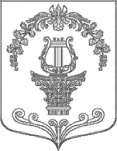 ПОВЕСТКА ДНЯзаседания совета депутатов МО Таицкое городское поселениечетвертого созываПРОЕКТ              16-00 – 16-05-открытие  заседания, утверждение  повестки дня  и регламента заседания	Повестка дня:Отчет об исполнении бюджета муниципального образования Таицкое городское поселение за 2020 год О внесении изменений и дополнений в решение Совета депутатов муниципального образования Таицкое городское поселение от 14.12.2020 № 85 "О бюджете Таицкого городского поселения на 2021 год и на плановый период 2022-2023 годов"Докладчик: Свенцицкая Нина Васильевна - начальник отдела муниципального заказа, отчетности и финансов администрации Таицкого городского поселения3. Об утверждении порядка установления льготной арендной платы и ее размеров лицам, владеющим на праве аренды объектами культурного наследия, находящимися в собственности органа местного самоуправления Таицкое городское поселение, вложившим свои средства в работы по сохранению объектов культурного наследия и обеспечившим выполнение этих работ             4.  Об утверждении порядка установления льготной арендной платы лицам при предоставлении в аренду неиспользуемых объектов культурного наследия, включенных в единый реестр объектов культурного наследия (памятников истории и культуры) народов Российской Федерации, являющихся собственностью органа местного самоуправления Таицкое городское поселение и находящихся в неудовлетворительном состоянии            5. О проекте решения о внесении изменений в Устав МО Таицкое городское               поселение Гатчинского муниципального района Ленинградской области              Докладчик: Фомиенко Дмитрий Иванович-главный специалист по юридическим вопросам администрации Таицкого городского поселения 6. Об утверждении Реестра муниципальных услуг (функций) муниципального                          образования          Докладчик: Кудрявцева Ольга Владимировна –ведущий  специалист по общим вопросам администрации Таицкого городского поселения7.  Об утверждении номенклатуры дел совета депутатов муниципального образования  Таицкое городское поселение Гатчинского муниципального района Ленинградской области  на 2021 годДокладчик: Турабова Елена Николаевна –ведущий  специалист по социальным вопросам администрации Таицкого городского поселения22  апреля  2021 г.        16:00                         Администрация Таицкого городского поселения